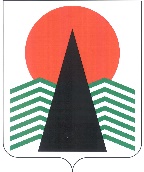 АДМИНИСТРАЦИЯ  НЕФТЕЮГАНСКОГО РАЙОНАПОСТАНОВЛениег.НефтеюганскО награжденииВ соответствии с решением Думы Нефтеюганского района от 26.09.2012 № 282 «О наградах и почетных званиях Нефтеюганского района» и на основании протокола заседания комиссии по наградам от 16.11.2022 № 30 п о с т а н о в л я ю:Наградить Почетной грамотой и Благодарственным письмом Главы Нефтеюганского района граждан за высокое профессиональное мастерство, добросовестный труд, за деятельность, способствующую социально-экономическому развитию Нефтеюганского района (приложения № 1, 2).Управлению отчетности и программно-целевого планирования администрации Нефтеюганского района (Пятигор Т.А.) обеспечить выплату денежного вознаграждения (приложение № 1).Настоящее постановление подлежит размещению на официальном сайте органов местного самоуправления Нефтеюганского района.Контроль за выполнением постановления возложить на первого заместителя главы Нефтеюганского района Кудашкина С.А.Глава района							А.А.БочкоПриложение № 1к постановлению администрации Нефтеюганского районаот 21.11.2022 № 2266-паСПИСОКк награждению Почетной грамотой Главы Нефтеюганского районаПриложение № 2к постановлению администрации Нефтеюганского районаот 21.11.2022 № 2266-паСПИСОКграждан, награждаемых Благодарственным письмомГлавы Нефтеюганского района21.11.2022№ 2266-па№ 2266-па№п/пФамилия,имя, отчествоДолжность, место работы 
(род занятий)Размерденежного вознаграждения (руб.)Ахмедов Фаик Пирмурад оглыкладовщик цеха ПРР-2 производственно-складского управления службы по снабжению МТР, управлению логистикой и складским комплексом ООО «РН-Юганскнефтегаз»,
 г.Пыть-Ях3500,00Ахметшин Василь Альбертовичглавный специалист цеха по текущему обслуживанию и ремонту трубопроводов № 4 управления эксплуатации трубопроводов 
ООО «РН-Юганскнефтегаз», пгт.Пойковский3500,00Бухонин Вадим Николаевичэлектромонтер по ремонту и обслуживанию электрооборудования цеха по эксплуатации электрооборудования № 2 управления электротехнического оборудования ООО 
«РН-Юганскнефтегаз», пгт.Пойковский3500,00Васенёв Владимир Павловичоператор технологических установок цеха подготовки и перекачки нефти № 5 управления подготовки и перекачки нефти ООО «РН-Юганскнефтегаз» ООО «РН-Юганскнефтегаз», пгт.Пойковский3500,00Дубинин Владимир Васильевичоператор по подготовке скважин к капитальному и подземному ремонтам цеха химизации № 1 управления химизации производственных процессов ООО «РН-Юганскнефтегаз», г.Нефтеюганск3500,00Елистратов Сергей Владимировичоператор технологических установок цеха сбора, подготовки, транспортировки газа № 3 управления сбора и использования нефтяного газа ООО «РН-Юганскнефтегаз», пгт.Пойковский3500,00Жернаков ОлегГеннадьевичначальник отдела производственно-технического отдела производственно-складского управления службы по снабжению МТР, управлению логистикой и складским комплексом ООО 
«РН-Юганскнефтегаз», г.Нефтеюганск3500,00Исхаков Радик Ахатовичмашинист насосной станции по закачке рабочего агента в пласт цеха по поддержанию пластового давления № 4 управления поддержания пластового давления ООО «РН-Юганскнефтегаз», пгт.Пойковский3500,00Каримов Вильдан Гирфановичоператор технологических установок цеха сбора, подготовки, транспортировки газа № 3 управления сбора и использования нефтяного газа  ООО «РН-Юганскнефтегаз», пгт.Пойковский3500,00Климова Ирина Вячеславовнаглавный специалист административно-хозяйственного отдела управления делами 
ООО «РН-Юганскнефтегаз», пгт.Пойковский3500,00Коробейников Павел Васильевичэлектромонтер по ремонту и обслуживанию электрооборудования непосредственно занятый на объектах добычи нефти и газа цеха 
по эксплуатации электрооборудования № 6 управления электротехнического оборудования ООО «РН-Юганскнефтегаз»,п.Каркатеевы3500,00Костюк Юрий Владимировичмашинист технологических компрессоров цеха сбора, подготовки, транспортировки газа № 3 управления сбора и использования нефтяного газа ООО «РН-Юганскнефтегаз», пгт.Пойковский3500,00Ларина Светлана Александровнастарший специалист цеха подготовки и перекачки нефти № 1 управления подготовки и перекачки нефти ООО «РН-Юганскнефтегаз», пгт.Пойковский3500,00Лукоянов Андрей Леонидовичэлектрогазосварщик цеха по эксплуатации электрооборудования № 2 управления электротехнического оборудования ООО 
«РН-Юганскнефтегаз», пгт.Пойковский3500,00Магамедов Абдулла Зейдулаховичмеханик цеха подготовки и перекачки нефти № 7 управления подготовки и перекачки нефти 
ООО «РН-Юганскнефтегаз», пгт.Пойковский3500,00Пименов Вячеслав Сергеевичоператор по добыче нефти и газа цеха по добыче нефти и газа № 9 главного управления добычи нефти и газа  ООО «РН-Юганскнефтегаз», пгт.Пойковский3500,00Погребняк Ирина Геннадьевналаборант химического анализа испытательной (химико-аналитической) лаборатории №6 управления контроля качества ООО 
«РН-Юганскнефтегаз», пгт.Пойковский3500,00Полиенко Александр Михайловичмастер по добыче нефти, газа и конденсата цеха по добыче нефти и газа № 10 главного управления добычи нефти и газа ООО 
«РН-Юганскнефтегаз», пгт.Пойковский3500,00Пышный Олег Владимировичглавный специалист цеха по текущему обслуживанию и ремонту трубопроводов № 5 управления эксплуатации трубопроводов 
ООО «РН-Юганскнефтегаз», пгт.Пойковский3500,00Рылов Артем Валерьевичначальник смены группы начальников смены региональной инженерно-технологической службы (Правдинский регион) центрального инженерно-технологического управления 
ООО «РН-Юганскнефтегаз», пгт.Пойковский3500,00Степанюк Ирина Николаевнастарший специалист отдела по складским операциям и учету МТР управления по складским операциям, учету и реализации МТР службы 
по снабжению МТР, управлению логистикой 
и складским комплексом ООО 
«РН-Юганскнефтегаз», г.Нефтеюганск3500,00Стефанишин Владимир Иосиповичэлектромонтер по ремонту и обслуживанию электрооборудования цеха по эксплуатации электрооборудования № 2 управления электротехнического оборудования ООО 
«РН-Юганскнефтегаз», пгт.Пойковский3500,00Сулейманова Лиана Булатовнаначальник сектора повышения нефтеотдачи пластов отдела управления заводнением управления по разработке месторождений 
ООО «РН-Юганскнефтегаз», пгт.Пойковский3500,00Чеботарь Владимир Александровичмашинист технологических насосов цеха подготовки и перекачки нефти № 6 управления подготовки и перекачки нефти ООО 
«РН-Юганскнефтегаз», пгт.Пойковский3500,00Шицелова Вера Александровнамастер цеха по эксплуатации объектов тепловодоснабжения № 4 управления тепловодоснабжения ООО 
«РН-Юганскнефтегаз»,с.Чеускино3500,00ВсегоВсегоВсего87500,00№п/пФамилия,имя, отчествоДолжность, место работы 
(род занятий)Башмаков Руслан Петровичоператор товарный цеха подготовки и перекачки нефти № 8 управления подготовки и перекачки нефти ООО 
«РН-Юганскнефтегаз», п.СалымБухонина Анна Николаевнаведущий специалист цеха по эксплуатации электрооборудования № 5 управления электротехнического оборудования ООО «РН-Юганскнефтегаз», пгт.ПойковскийЕфремова Галина Николаевнатехник отдела заключения и сопровождения договоров 
на услуги складской логистики управления по складским операциям, учету и реализации МТР службы по снабжению МТР, управлению логистикой и складским комплексом ООО «РН-Юганскнефтегаз», пгт.ПойковскийЖумаев Дилшод Гайибовичоператор по химической обработке скважин цеха химизации 
№ 3 управления химизации производственных процессов ООО «РН-Юганскнефтегаз», пгт.ПойковскийИванченко Игорь Валерьевичмашинист насосной станции по закачке рабочего агента в пласт цеха по поддержанию пластового давления № 4 управления поддержания пластового давления  ООО «РН-Юганскнефтегаз», пгт.ПойковскийКозыркин Александр Ивановичоператор по добыче нефти и газа цеха по добыче нефти и газа 
№ 23 главного управления добычи нефти и газа ООО 
«РН-Юганскнефтегаз», пгт.ПойковскийКолесин Александр Сергеевичмашинист технологических насосов цеха подготовки 
и перекачки нефти № 6 управления подготовки и перекачки нефти ООО «РН-Юганскнефтегаз», пгт.ПойковскийКустугульдинов Василь Шамилевичэлектромонтер по ремонту и обслуживанию электрооборудования цеха по эксплуатации электрооборудования № 6 управления электротехнического оборудования ООО «РН-Юганскнефтегаз», пгт.ПойковскийМаренов Евгений Александровичмашинист технологических компрессоров цеха сбора, подготовки, транспортировки газа № 5 управления сбора 
и использования нефтяного газа ООО «РН-Юганскнефтегаз», пгт.ПойковскийМассальский Игорь Валерьевичоператор по добыче нефти и газа цеха по добыче нефти и газа 
№ 14 главного управления добычи нефти и газа ООО 
«РН-Юганскнефтегаз», пгт.ПойковскийНизамеев Дамир Тахировичэлектрогазосварщик цеха по текущему обслуживанию 
и ремонту трубопроводов № 4 управления эксплуатации трубопроводов, пгт.ПойковскийПрисяжнюк Владимир Николаевичоператор по добыче нефти и газа цеха по добыче нефти и газа 
№ 12 главного управления добычи нефти и газа ООО 
«РН-Юганскнефтегаз», пгт.ПойковскийСавчук Владимир Михайловичоператор технологических установок цеха сбора, подготовки, транспортировки газа № 4 управления сбора и использования нефтяного газа ООО «РН-Юганскнефтегаз», пгт.ПойковскийСалий Анна Михайловнамашинист технологических насосов цеха подготовки 
и перекачки нефти № 5 управления подготовки и перекачки нефти ООО «РН-Юганскнефтегаз», пгт.ПойковскийФайзуллин Равиль Юрисовичоператор технологических установок цеха подготовки 
и перекачки нефти №8 управления подготовки и перекачки нефти ООО «РН-Юганскнефтегаз», пгт.ПойковскийЦарёв Сергей Анатольевичмашинист насосной станции по закачке рабочего агента в пласт цех по поддержанию пластового давления № 5 управления поддержания пластового давления ООО «РН-Юганскнефтегаз», пгт.ПойковскийЧервяков Владимир Олеговичоператор по добыче нефти и газа цеха по добыче нефти и газа 
№ 23 главного управления добычи нефти и газа ООО 
«РН-Юганскнефтегаз», пгт.ПойковскийЧерников Николай Михайловичмастер цеха по текущему обслуживанию и ремонту трубопроводов № 4 управления эксплуатации трубопроводов ООО «РН-Юганскнефтегаз», пгт.ПойковскийШвец Анатолий Анатольевичоператор по добыче нефти и газа цеха по добыче нефти и газа 
№ 21 главного управления добычи нефти и газа ООО 
«РН-Юганскнефтегаз», г.Нефтеюганск